中国地震局地质研究所2020年研究生招生网络远程复试考生须知一、  考生参加远程复试所需设备及环境要求请考生提前准备好远程复试所需的硬件设备，复试前按地质所通知要求进行测试，以保证复试正常进行。考生一般需要双机位模式参加复试，请考生提前按要求做好准备配合测试，如有困难，及时向招生办反映，做好沟通。1、用于面试设备：1台笔记本电脑或台式机、摄像头、麦克风和耳机。2、用于监控面试环境的设备：1部手机或笔记本电脑或台式机（须带有摄像头）。3、网络良好能满足复试要求。4、独立的复试房间。环境简洁、安静、无遮挡、无死角、无其他人员，灯光明亮、不逆光。5、复试着装。请保持干净整洁，衣着朴素整洁大方即可，避免穿睡衣或过于随意。若佩戴眼镜，请提前调试光源和设备角度，避免反光。6、远程复试平台为研招网面试系统，考生要提前登录并熟练操作，在正式复试前，会组织系统测试，具体时间另行通知。手机端需下载学信网APP，考生操作手册请登录系统自行学习。（网址：https://bm.chsi.com.cn/ycms/stu/）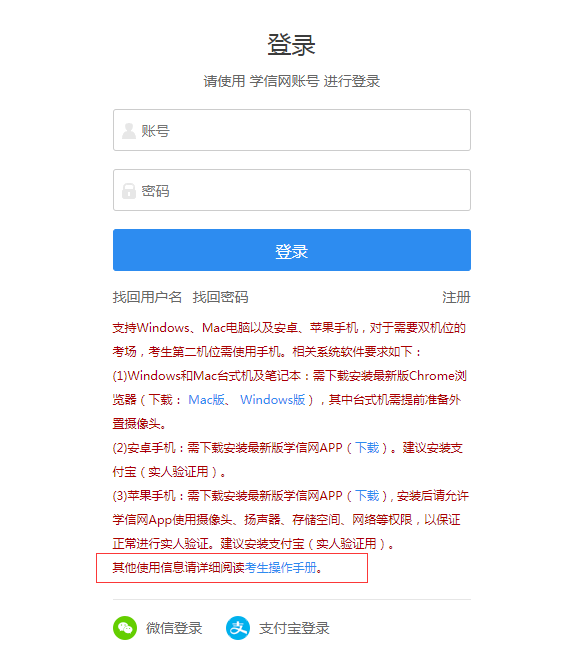 二、参加远程复试考生需准备的用品1、本人二代居民身份证。并主动配合身份验证核查等。复试期间不允许采用任何方式变声、更改人像。2、黑色签字笔和空白A4纸若干。3、报考地质所要求准备的其他考试用品。三、考生参加远程复试注意事项1、诚信复试。认真阅读教育部《2020年全国硕士研究生招生工作管理规定》和《关于做好2020年全国硕士研究生复试工作的通知》《国家教育考试违规处理办法》、《中华人民共和国刑法修正案（九）》、《普通高等学校招生违规行为处理暂行办法》以及中国地震局地质研究所发布的相关招考信息。须知晓：在法律规定的国家考试中，组织作弊的行为；为他人实施组织作弊提供作弊器材或者其他帮助的行为；为实施考试作弊行为，向他人非法出售或者提供考试的试题、答案的行为；代替他人或者让他人代替自己参加考试的行为都将触犯刑法。在复试过程中有违规行为的考生，一经查实，即按照规定严肃处理，取消录取资格，记入《考生考试诚信档案》。入学后3个月内，我所将按照《普通高等学校学生管理规定》有关要求，对所有考生进行全面复查。复查不合格的，取消学籍；情节严重的，移交有关部门调查处理。2、复试是国家研究生招生考试的一部分，复试内容属于国家机密级。复试过程中禁止录音、录像和录屏，禁止将相关信息泄露或公布；复试全程只允许考生一人在面试房间，禁止他人进出。若有违反，视同作弊。3、复试前按要求安装调试好设备。考生端两台设备开启摄像头，电脑自带摄像头对准考生本人，另一部电脑或手机摄像头从考生后方成45°拍摄。要保证考生考试屏幕能清晰地被复试专家组看到。见附图：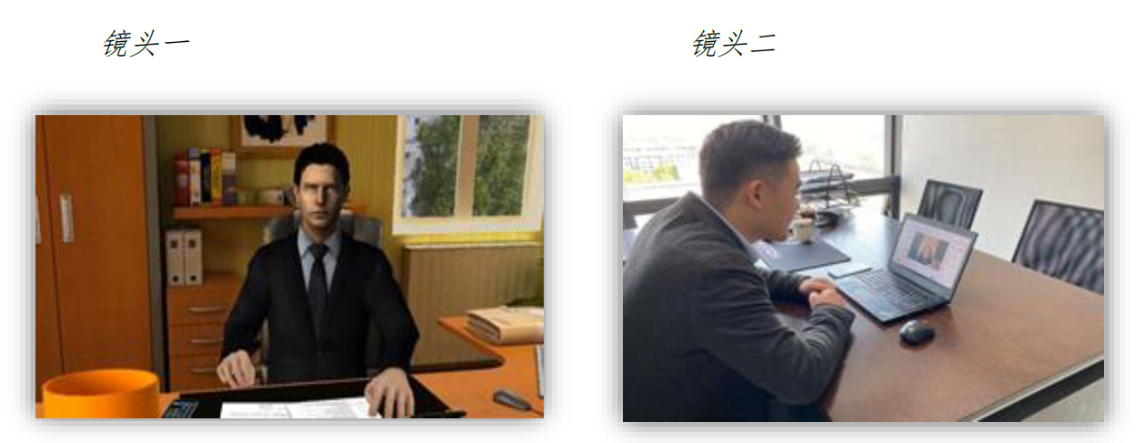 4、复试全程考生应保持注视摄像头、坐姿端正，视线不得离开。复试期间不得以任何方式查阅资料。双手和头部完全呈现在复试专家可见画面中。不得佩戴口罩保证面部清晰可见，头发不可遮挡耳朵，不得戴耳饰。5、考生提前测试设备和网络。需保证设备电量充足，网络连接正常。设备调试完成后，关闭移动设备通话、录屏、外放音乐、闹钟等可能影响面试的应用程序。复试开始之前，检查网络是否通畅，确保复试期间不会出现断网、卡顿现象。6、复试期间如发生网络卡顿或间断、声音不清晰、断电断网掉线。应主动与招生办保持沟通，听取统一安排。如不影响复试，可以适当调整设备继续完成复试；如无法进行复试，经双边确认后，中断复试，待调试成功以后，继续复试；如无法继续复试，待调试成功后，放在最后一位进行复试；如无法当天复试，协商后择日复试。如因考生自身及所在环境导致面试被打断（不可抗力除外），一切后果由考生自负。7、除研招网面试平台外，为预防相关突发情况，请考生下载腾讯会议平台备用，提前完成装载和注册，并登录检查是否可以进行网络复试。下载地址：https://meeting.tencent.com/download-center.html?from=1001，教程详见腾讯会议官网：https://meeting.tencent.com/support.html。